①−２）有園博子基金・組織基盤強化コース（2023年度） 　.助成金申請書公益財団法人ひょうごコミュニティ財団　御中申請日：202　年　　月　　日１．申請団体について（１）基本情報　　　　　　　　　　　　　　　　※任意団体等で団体印がない場合は、代表者の印鑑を押印してください。※活動の目的や内容、活動対象をお教えください。（団体全体について）２．申請事業について※なぜ、またどういう点について、組織基盤強化が必要と思われるかなど、背景や必要性、目的をお書きください。※できるだけ具体的にお書きください。※基盤強化によって実現できると思われる成果や効果をお書きください。必要に応じて行を増やしてください。外部の協力者等についてもお書きください。お名前【　　　　　　　　　】　役職【　　　　　　　　　　】　担当【　　　　　　　　　　　　　】お名前【　　　　　　　　　】　役職【　　　　　　　　　　】　担当【　　　　　　　　　　　　　】お名前【　　　　　　　　　】　役職【　　　　　　　　　　】　担当【　　　　　　　　　　　　　】お名前【　　　　　　　　　】　役職【　　　　　　　　　　】　担当【　　　　　　　　　　　　　】お名前【　　　　　　　　　】　役職【　　　　　　　　　　】　担当【　　　　　　　　　　　　　】お名前【　　　　　　　　　】　役職【　　　　　　　　　　】　担当【　　　　　　　　　　　　　】お名前【　　　　　　　　　】　役職【　　　　　　　　　　】　担当【　　　　　　　　　　　　　】　　※別紙（エクセル）をお使いください。「①有園博子基金【１）活動応援コース】」「②真如苑・ひょうご多文化共生基金」「③ひょうご市民活動応援基金」の申請書は、別の様式になります（HPからダウンロードしてください）。詳しくは、募集要項をご覧ください。　⇒　https://x.gd/pNviM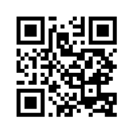 事業名申請金額　　　　　　　　，０００円（上限100万円；千円単位）　　　　　　　　，０００円（上限100万円；千円単位）　　　　　　　　，０００円（上限100万円；千円単位）　　　　　　　　，０００円（上限100万円；千円単位）　　　　　　　　，０００円（上限100万円；千円単位）団体名団体の設立　　　年　　月　　　年　　月代表者職氏名（印）団体所在地住所　〒TEL：TEL：TEL：TEL：団体所在地住所　〒FAX：FAX：FAX：FAX：団体所在地住所　〒Email：Email：Email：Email：担当者連絡先・職氏名※連絡先は上記と違う場合TEL：TEL：TEL：TEL：担当者連絡先・職氏名※連絡先は上記と違う場合Email：Email：Email：Email：団体HP（URL）（２）団体の活動内容（１）基盤強化の背景、目的（２）基盤強化事業の内容（３）基盤強化の目標と予想される成果・効果（５）実施スケジュール日　程（年月）実施項目2023年4月2023年10月2024年3月　　　 4-5月助成事業開始中間報告提出、中間報告会助成事業終了完了報告書提出（６）実施メンバーについて（７）収支予算　　